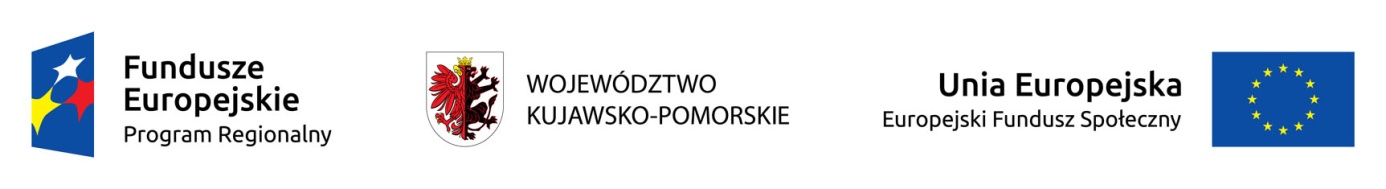 CKU- DG 18/2023/EFS						Załącznik nr 2 do SWZUMOWA – WZÓR      Zawarta w dniu ……………… r. w Toruniu, pomiędzy: Gminą Miasta Toruń, ul. Wały gen. Sikorskiego 8, NIP: 879-000-10-14,  działającą poprzez Centrum Kształcenia Ustawicznego w Toruniu, Pl. Św. Katarzyny 8, 87-100 Toruń, reprezentowaną przez mgr Mariolę Ziębę – p. o. Dyrektora Centrum Kształcenia Ustawicznego w Toruniu, zwaną dalej „Zamawiającym”,a: firmą: ………………………………………, prowadzącą  działalność gospodarczą wpisaną do (Centralnej Ewidencji i Informacji o Działalności Gospodarczej  lub KRS) mającą nadany nr NIP ………………. oraz REGON ……..………, zwanym w dalszej części umowy  „Wykonawcą”,   w imieniu którego działa Pan / Pani: ……………………… – ……………………..o następującej treści:§ 1Wykonawca wykona a Zamawiający zleca do wykonania: dostawę sprzętu geodezyjnego szczegółowo opisanego w załączniku nr 1 do SWZ „Opis przedmiotu zamówienia”.§ 21. Wykonawca załączy do dostarczanego sprzętu geodezyjnego instrukcję obsługi  w języku polskim oraz pisemne gwarancje, na każdy z przedmiotów zamówienia. 2. Wykonawca zobowiązuje się dostarczyć przedmiot zamówienia pod adres: Zespół Szkół Technicznych w Toruniu, ul. Legionów 19/25, 87-100 Toruń.§ 31. Termin wykonania przedmiotu umowy nastąpi do dnia: ………………………2. Zamawiający zdecyduje wspólnie i w porozumieniu z Wykonawcą o konkretnym terminie oraz czasie dostawy.3. Wykonawca sporządzi protokół przekazania wymienionego sprzętu geodezyjnego w dwóch egzemplarzach po jednym, dla każdej ze stron.§ 4Wykonawca przyjmuje na siebie koszty związane z dostawą przedmiotu zamówienia do wskazanego w §2 pkt.2 niniejszej umowy odbiorcy przedmiotu zamówienia.§ 5Przedstawicielami w odniesieniu do odbioru i dostawy przedmiotu zamówienia są ze strony Zamawiającego:Pan Adam Pawłowski - kierownik gospodarczy ds. ekonomiczno-administracyjnychPan Robert Wcześniak - specjalista ds. ekonomicznych,ze strony  Wykonawcy: Pan / Pani ………………. – ………………...§ 61. Strony ustalają, że za wykonanie przedmiotu umowy Zamawiający zapłaci wynagrodzenie , w kwocie:  …………..  zł netto + 23% podatku VAT, 
……………… zł brutto, słownie; …………………. złotych …../100.2. Strony ustalają że wynagrodzenie za wykonanie przedmiotu umowy zostanie rozliczone fakturą VAT, wystawioną na nabywcę: Gmina Miasta Toruń, ul. Wały Gen. Sikorskiego 8, 87-100 Toruń, NIP 879-000-10-14 z dopiskiem odbiorca: Centrum Kształcenia Ustawicznego, Pl. Św. Katarzyny 8, 87-100 Toruń, płatną przelewem w terminie do ……… dni od daty dostarczenia przez Wykonawcę prawidłowo wystawionej faktury, po odbiorze protokolarnym przedmiotu zamówienia.§ 7Strony ustalają, że obowiązującą  formą odszkodowania będą kary umowne z następujących tytułów i w następujących wielkościach:   1. Wykonawca płaci Zamawiającemu kary umowne:za zwłokę w wykonaniu przedmiotu umowy w wysokości 0,3% wynagrodzenia umownego za każdy dzień zwłoki,za odstąpienie od umowy z przyczyn niezależnych od Zamawiającego w wysokości 5% wynagrodzenia umownego.2. Zamawiający płaci Wykonawcy kary umowne:z tytułu odstąpienia od umowy z przyczyn niezależnych od Wykonawcy w wysokości 5% wynagrodzenia umownego.3. Strony zastrzegają sobie prawo do odszkodowania uzupełniającego przewyższającego wysokość kar umownych do wysokości rzeczywiście poniesionej szkody.§ 8Wykonawca udziela Zamawiającemu gwarancji na przedmiot umowy przy czym strony postanawiają, iż odpowiedzialność Wykonawcy z tytułu rękojmi za wady zostanie rozszerzona poprzez udzielenie pisemnej gwarancji na przedmiot zamówienia. Termin gwarancji wynosi …….. miesięcy.§ 9§ 10Oprócz wypadków wymienionych w treści tytułu  Kodeksu Cywilnego Zamawiającemu przysługuje prawo odstąpienia od umowy w następujących sytuacjach:Zostanie ogłoszona upadłość lub rozwiązanie firmy Wykonawcy.Zostanie wydany nakaz zajęcia majątku Wykonawcy.Odstąpienie od umowy powinno nastąpić w formie pisemnej pod rygorem nieważności takiego oświadczenia i powinno zawierać uzasadnienie.§ 11W sprawach nieunormowanych niniejszą umową mają zastosowanie przepisy Kodeksu Cywilnego.§ 12Zmiany niniejszej umowy wymagają formy pisemnej pod rygorem nieważności, za zgodą obu stron.§ 13Spory z niniejszej umowy podlegają rozpoznaniu przez sąd właściwy dla Zamawiającego.§ 14Umowa została zawarta w dwóch jednobrzmiących egzemplarzach, po jednym dla każdej ze stron.	Zamawiający						WykonawcaZaoferowany sprzęt musi być fabrycznie nowy.W ramach dostawy Wykonawca przeprowadzi szkolenie z obsługi sprzętu obejmujące zapoznanie z podstawowymi funkcjami sprzętu, jego użytkowaniem, przechowywaniem i komunikacją z oprogramowaniem geodezyjnym.Miejsce dostawy sprzętu geodezyjnego: Zespół Szkół Technicznych , ul. Legionów 19/25, 87-100 Toruń.Szkolenie musi odbyć się w Toruniu w Zespole Szkół Technicznych w Toruniu, ul. Legionów 19/25, 87-100 Toruń.Wykonawca dodatkowo dostarczy instrukcję obsługi w języku polskim do zaoferowanego tachimetru, odbiornika GNSS, kontrolera, niwelatora kodowego i oprogramowania polowego.Zaoferowany kontroler musi umożliwiać pracę z zaoferowanym odbiornikiem, jak i oferowanym tachimetrem.Gwarancja na zaoferowany tachimetr, odbiornik GNSS, niwelatory kodowe i kontrolery musi wynosić minimum 12 miesięcy.Wykonawca musi oferować serwis i wsparcie techniczne dla zaoferowanych instrumentów na terenie kraju Zamawiającego. 